Brieven van Thijs aan zijn ouders: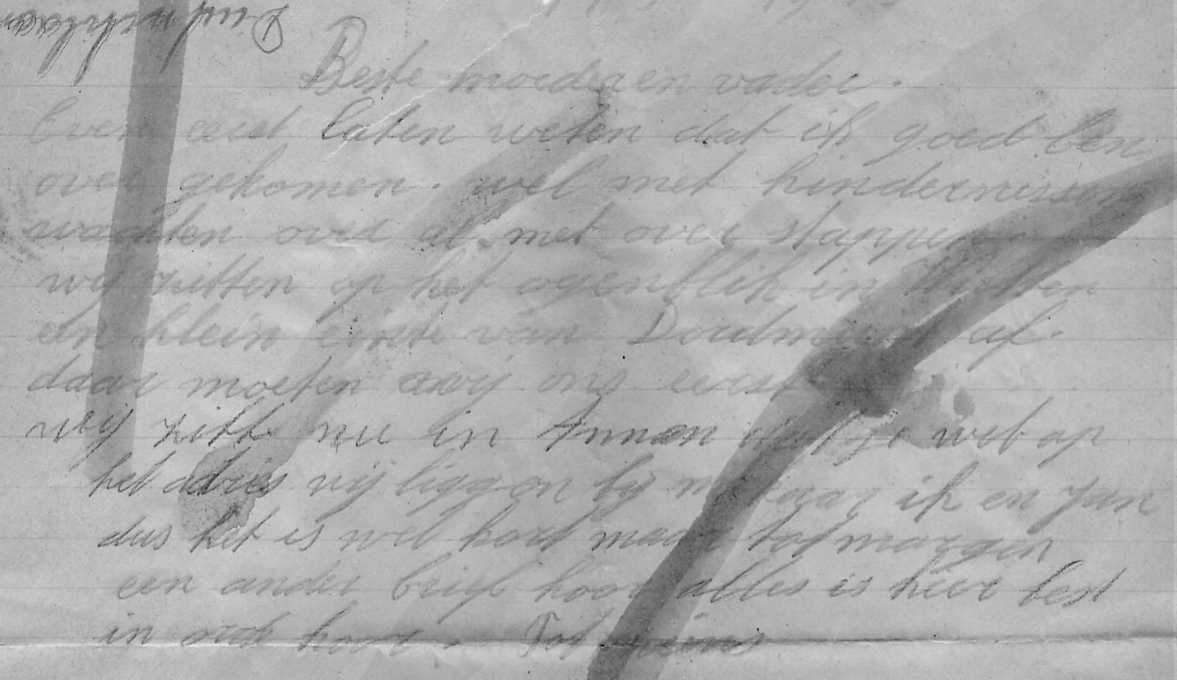 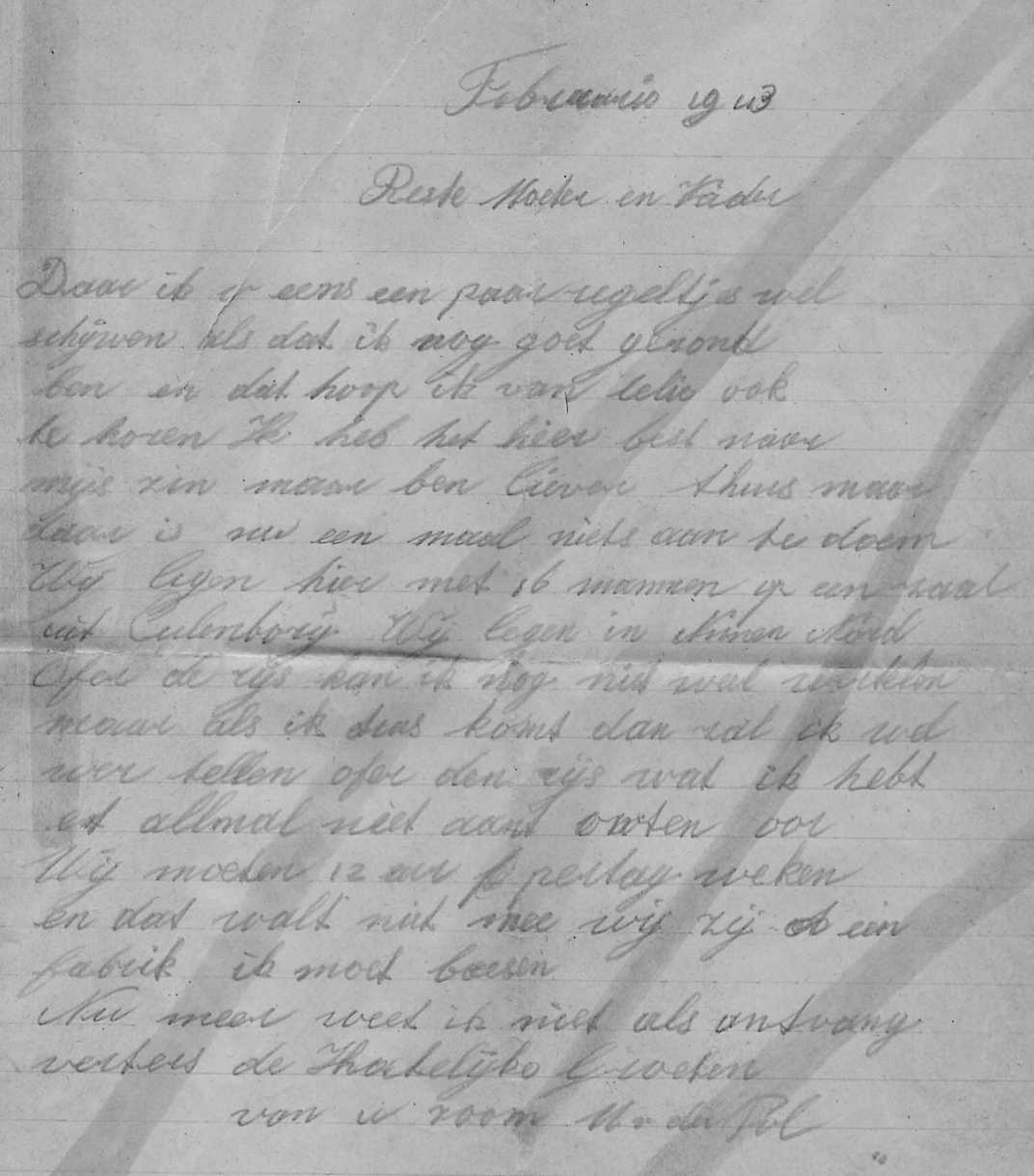 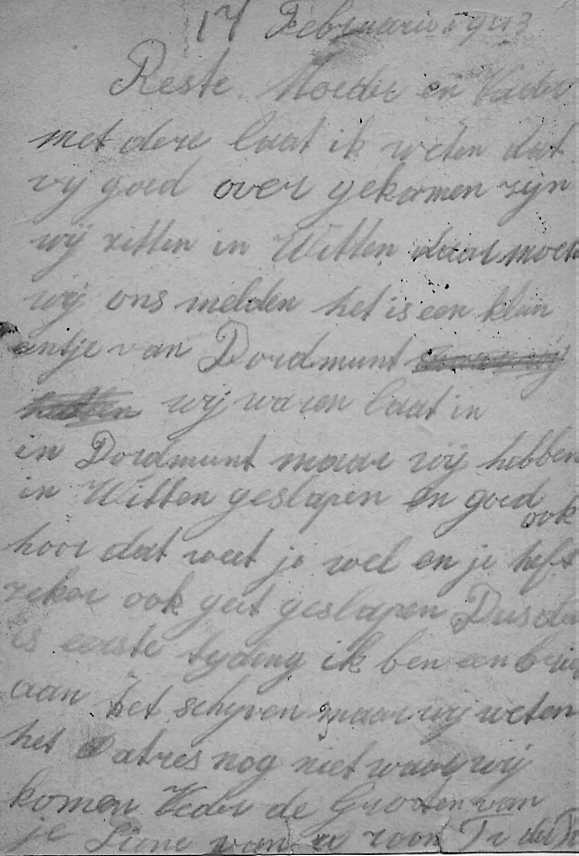 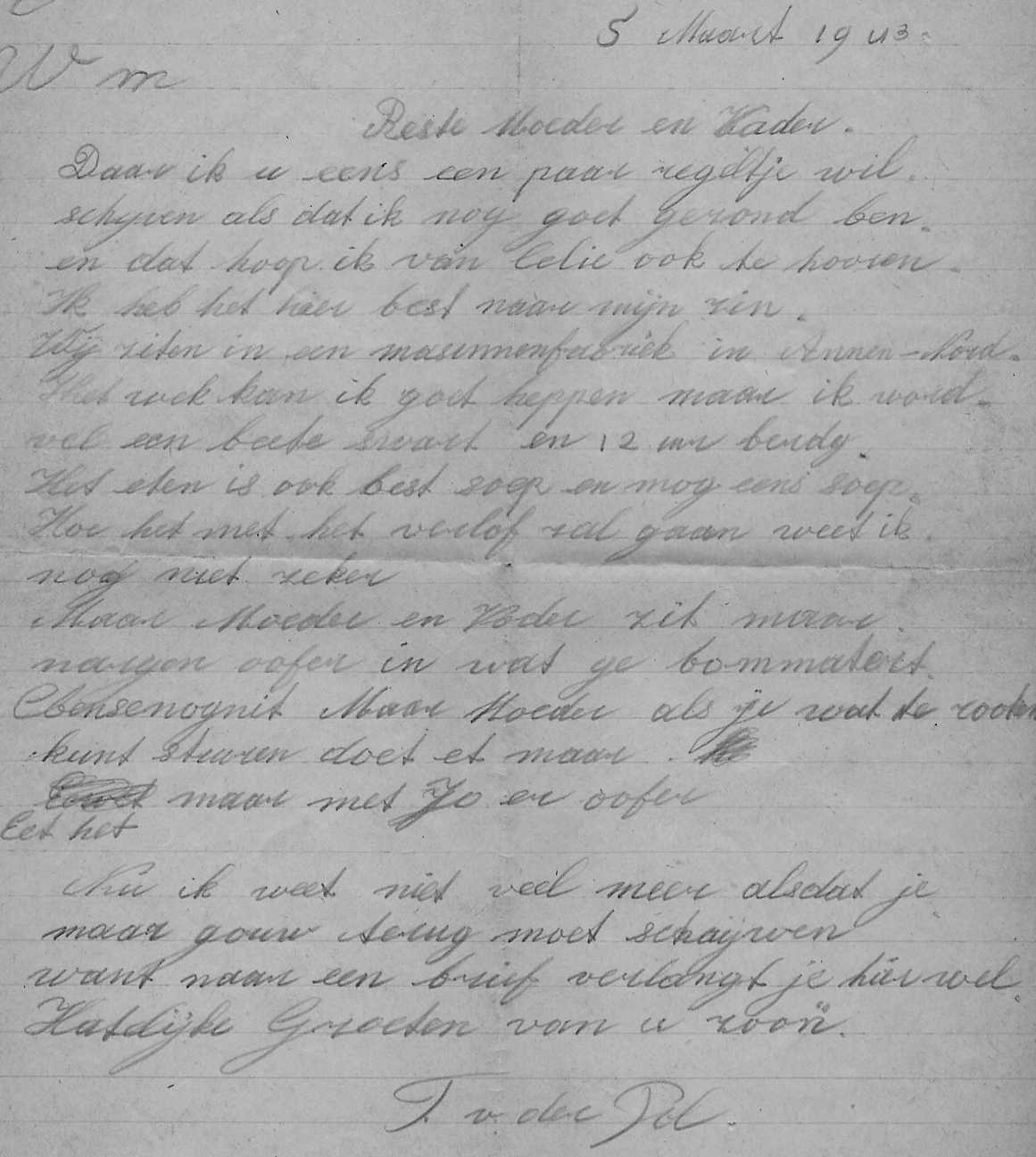 Zijn laatste brief naar huis....